МУНИЦИПАЛЬНЫЙ СОВЕТ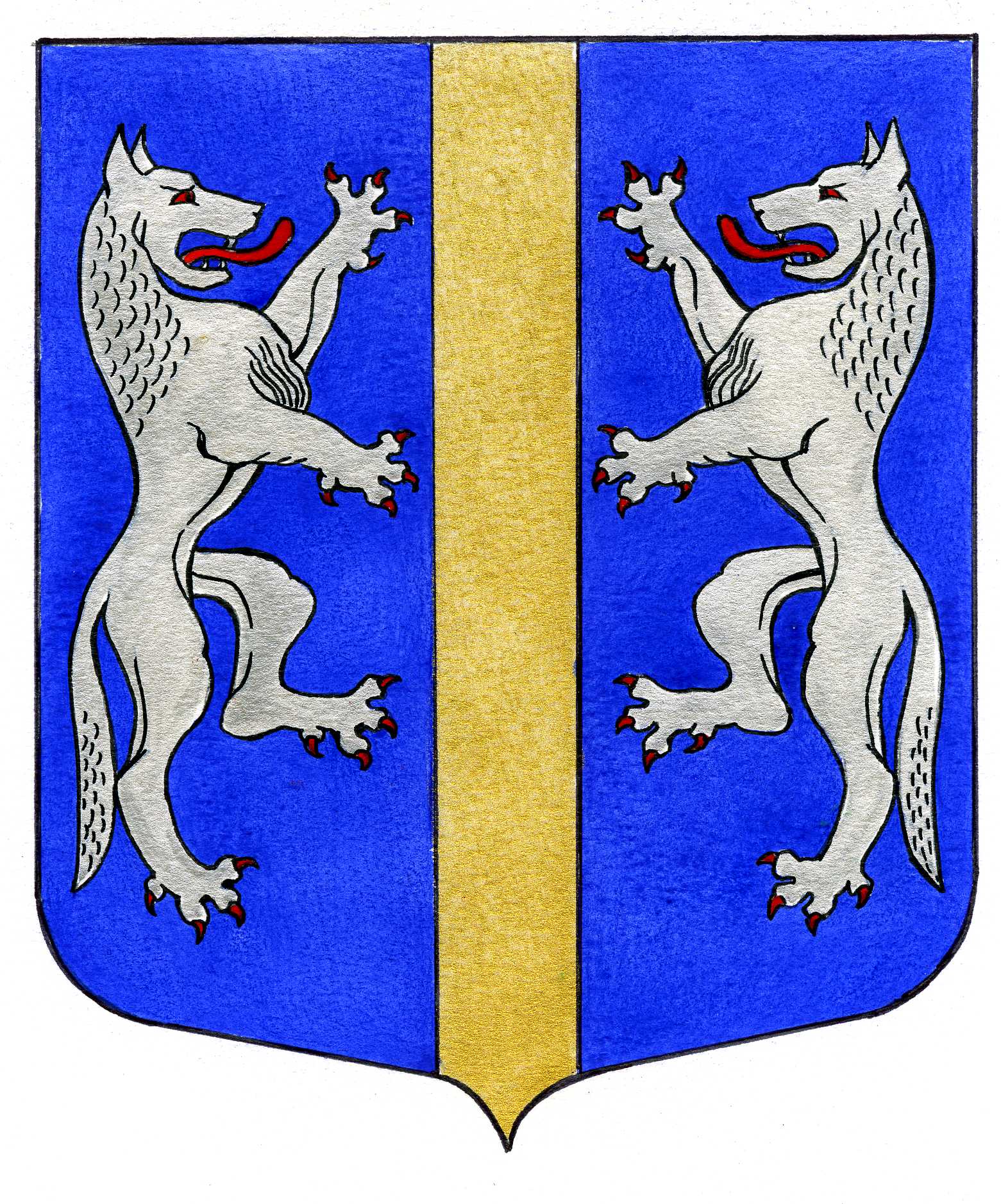 ВНУТРИГОРОДСКОГО МУНИЦИПАЛЬНОГО ОБРАЗОВАНИЯСАНКТ-ПЕТЕРБУРГАМУНИЦИПАЛЬНЫЙ ОКРУГ ВОЛКОВСКОЕ_____________________________________________________________________________________РЕШЕНИЕ«___» _____2012	                                № ___Об организации учета зеленых насаждений                                                       Муниципальный правовой актвнутриквартального озеленения на территории                                            имеет нормативный характервнутригородского муниципального образованияСанкт-Петербурга муниципальный округ Волковское                                             В соответствии со статьей 10 Закона Санкт-Петербурга от 23.09.2009 № 420-79 «Об организации местного самоуправления в Санкт-Петербурге» и Законом Санкт-Петербурга от 23.06.2010 № 396-88 «О зеленых насаждениях в Санкт-Петербурге», Муниципальный Совет       РЕШИЛ:Утвердить Положение об организации учета зеленых насаждений внутриквартального озеленения на территории внутригородского муниципального образовании Санкт-Петербурга муниципальный округ Волковское (Приложение).Контроль за исполнением настоящего решения возложить на Главу Местной Администрации МО Волковское Мигаса А.М.Опубликовать настоящее решение в муниципальной газете «Вестник муниципального округа № 71»Решение вступает в силу на следующий день после его официального опубликования. Глава  Муниципального образования -	                   председатель Муниципального Совета                                                                                     Р.А. ЯхинПриложение к решению Муниципального Совета МО МО Волковскоеот «____» _____________ 2012 №  ____Положениеоб организации учета зеленых насаждений внутриквартального озеленения на территории внутригородского муниципального образовании Санкт-Петербурга муниципальный округ ВолковскоеОбщие положенияУчет зеленых насаждений внутриквартального озеленения на территории внутригородского муниципального образования Санкт-Петербурга муниципальный округ Волковское (далее - учет зеленых насаждений) осуществляется в целях получения и поддержания в актуальном состоянии достоверных данных о количественных показателях зеленых насаждений внутриквартального озеленения на территории внутригородского муниципального образования Санкт-Петербурга муниципальный округ Волковское и Санкт-Петербурга.Объектами учета являются зеленые насаждения внутриквартального озеленения – совокупность древесных, кустарниковых, травянистых растений и цветников на территориях зеленых насаждений внутриквартального озеленения, расположенных в границах кварталов, занятых зелеными насаждениями или предназначенные для озеленения, не имеющих непосредственного выхода к объектам улично-дорожной сети и использующихся в рекреационных целях преимущественно жителями квартала (далее – зеленые насаждения).Результаты учета зеленых насаждений отражаются в муниципальном реестре зеленых насаждений внутриквартального озеленения внутригородского муниципального образования Санкт-Петербурга муниципальный округ Волковское (далее – муниципальный реестр зеленых насаждений). Организация учета зеленых насажденийУчет зеленых насаждений организуется Местной Администрацией Внутригородского муниципального образования Санкт-Петербурга Муниципальный округ Волковское (далее – Местная Администрация МО Волковское).Учет зеленых насаждений осуществляется путем проведения обследований зеленых насаждений, расположенных на территории внутригородского муниципального образования Санкт-Петербурга муниципальный округ Волковское, и включения полученных при обследовании данных о количественных показателях зеленых насаждений в муниципальный реестр зеленых насаждений.Местная Администрация МО Волковское для проведения обследования зеленых насаждений вправе привлекать специализированные организации.Обследование зеленых насаждений и включение полученных при обследовании данных о количественных показателях зеленых насаждений в муниципальный реестр зеленых насаждений производится ежегодно в срок до 31 декабря.Муниципальный реестр зеленых насаждений ежегодно не позднее 1 марта утверждается Главой Местной Администрации МО Волковское.В течение десяти рабочих дней после утверждения муниципального реестра зеленых насаждений Местная Администрация МО Волковское направляет в Комитет по благоустройству Санкт-Петербурга выписку из муниципального реестра зеленых насаждений, содержащую сведения об общей площади зеленых насаждений, а также о количестве учетных объектов.Ведение муниципального реестра зеленых насаждений осуществляется Местной Администрацией МО Волковское на электронном и бумажном носителях по форме согласно Приложению к настоящему Положению.Хранение муниципального реестра зеленых насаждений осуществляется Местной Администрацией МО Волковское в течение пяти лет.Результаты учета зеленых насаждений являются общедоступными и размещаются Местной Администрацией МО Волковское на официальном сайте в сети Интернет (www. mamo71@mail.ru) и (или) опубликовываются в муниципальной газете «Вестник муниципального округа №71».Приложение к Положению об организации учета зеленых насаждений внутриквартального озеленения на территории внутригородского муниципального образования Санкт-Петербурга муниципальный округ ВолковскоеУТВЕРЖДАЮГлава Местной АдминистрацииВнутригородского муниципального образованияСанкт-Петербурга Муниципальный округ Волковское__________________________/ А.М.Мигас/«___» ______________ 2012МУНИЦИПАЛЬНЫЙ РЕЕСТР ЗЕЛЕНЫХ НАСАЖДЕНИЙВНУТРИГОРОДСКОГО МУНИЦИПАЛЬНОГО ОБРАЗОВАНИЯ САНКТ-ПЕТЕРБУРГА МУНИЦИПАЛЬНЫЙ ОКРУГ ВОЛКОВСКОЕ№ п/пНаименование учетной единицыЕдиница измеренияЕдиница измерения№ п/пНаименование учетной единицыкв.мшт.1.Общая площадь зеленых насаждений, в том числе:1.1.Под газонами-1.2.Под кустарниками-1.3.Под деревьями-1.4.Под цветниками-2Количество деревьев-3Количество кустарников-4Количество цветов-